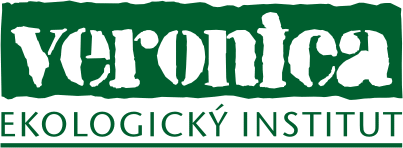 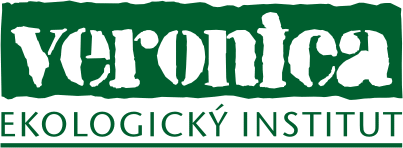 “Neexistuje žádný rozumný důvod, proč nesnižovat uhlíkovou stopu”, zjistili účastníci letošní CO2 ligy.Celoroční program pro školy, CO2 liga, dospěl do finále. Úspěšní účastníci programu, který se zabývá klimatickou krizí, se setkali na závěrečné konferenci v reprezentativních prostorách Senátu. Zde prezentovali svoji celoroční činnost dalším týmům. Program organizuje Ekologický institut Veronica, letos již po desáté.CO2 liga je vzdělávací program, který zprostředkovává žákům informace o globální klimatické krizi, o změnách, které můžeme očekávat v České republice, o možnostech, jak se na ně připravit a jak změnu klimatu zmírňovat. Program probíhal ve čtyřech kolech, neboli misích po celý školní rok 2019/2020 a přihlásilo se do něj na 60 škol. Závěrečné konference se v současných ztížených podmínkách mohlo nakonec účastnit jen osm týmů, které prezentovaly to, čeho v průběhu roční práce dosáhly.Program je rámován jako plnění mise na záchranu planety, kdy se žáci snaží symbolicky naplnit závazky Pařížské dohody a nedopustit oteplení planety o více než 1,5 stupně. Zabývají problémem z pohledu své rodiny, školy, obce i státu. CO2 liga se zaměřuje především na vnitřní motivaci žáků a na jejich spolupráci, nejedná se již o soutěž, jak tomu bylo v předešlých letech. “Díky CO2 lize jsme se potkali s mnoha zajímavými lidmi, načerpali mraky nových a obohacujících informací, začali hlouběji uvažovat nad počínáním svým a našeho okolím, což bereme jako ten největší přínos a podstatu samotného projektu”, říkají účastníci ze SŠZP Rožnov p. R a dodávají: “Díky tomuto nasměrování máme tolik plánů, jak oslovit společnost, že se bojíme, zda vše do konce studií stihneme!”Žáci ze ZŠ Heyrovského z Plzně se zamýšleli: “To, co nám brání snižovat uhlíkovou stopu - to je určitě naše lenost a pohodlnost. Zvykli jsme si plýtvat - jídlem, věcmi, časem... v tom se shodneme a také v tom, že je pro nás těžké s tím bojovat, a to nás odrazuje. Víme, že je to špatně, ale…”“Osobně si myslím, že do tohoto projektu by se měli zapojovat lidé po celém světě. Mnoho z nich si totiž neuvědomuje, k čemu tady dochází. Velká většina mých spolužáků (i já), jsme o tom nikdy nepřemýšleli a nikdy jsme si toto ani neuvědomovali, a proto bychom měli poděkovat naší paní učitelce, že nám alespoň trochu otevřela oči. Jedna osoba nic nezmůže, ale když nás bude víc, tak zvládneme všechno!”, optimisticky shrnuje svoji účast v programu účastnice.Týmy, které úspěšně splnily všechny mise, byly oceněny na závěrečné konferenci, kterou s Ekologickým institutem Veronica pořádal Výbor pro územní rozvoj, veřejnou správu a životní prostředí Senátu Parlamentu ČR.Záštitu nad konáním závěrečné konference soutěže převzal ministr životního prostředí Richard Brabec.Účastníci konference:Základní škola a Mateřská škola CehniceZÁKLADNÍ ŠKOLA ZBOROVICE, okres Kroměříž, příspěvková organizaceVšeobecné a sportovní gymnázium, Bruntál, příspěvková organizace Střední škola zemědělská a přírodovědná Rožnov pod RadhoštěmZŠ T. G. Masaryka, KomárovStřední škola automobilní Ústí nad OrlicíStřední průmyslová škola stavební Valašské MeziříčíGymnázium Josefa Jungmanna, Litoměřice, Svojsíkova 1, příspěvková organizaceInformace k soutěži naleznete na www.CO2liga.cz.Kontakt pro novináře: Barbora Valešová, barbora.valesova@gmail.com.Tento projekt je spolufinancován Státním fondem životního prostředí České republiky na základě rozhodnutí ministra životního prostředí.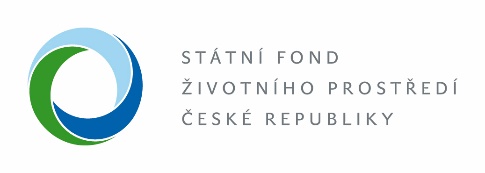 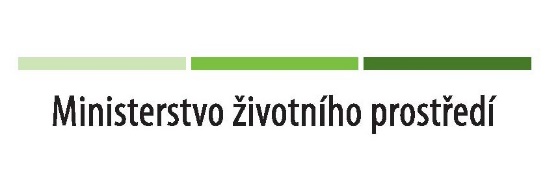 Co je CO2 liga?CO2 liga je celoroční environmentálně vzdělávací program, který zprostředkovává žákům informace o globální klimatické změně, o změnách, které můžeme očekávat v České republice, o možnostech, jak se na ně připravit (adaptace) a jak změnu klimatu zmírňovat (mitigace). Je určen pro týmy 5 - 10 nadšených studentů ve věku cca 13 - 16 let (ZŠ, SŠ) a do projektu se v současnosti přihlašuje každým rokem okolo 50-70 škol. Na školní rok jsou naplánovaná čtyři kola – mise. V každém z nich týmy CO2 ligy dostanou úvodní informace vysvětlující část problematiky spojené s klimatickými změnami a následně navázané úkoly, které mají během kola splnit. Pomocí úkolů  zjišťují, co sami s daným problémem můžou dělat a svou činnost zprostředkovávají ostatním žákům školy a veřejnosti. Plněním úkolů se posouvají k cíli - snaze zabránit přílišnému oteplení Země. Závěr CO2 ligy patří každoročně slavnostní konferenci, kde se setkají týmy, které zvládly všechny mise a představí si navzájem, na čem po celý školní rok pracovaly. Závěrečná konference se koná v prostorách Senátu Parlamentu ČR v Praze.  CO2 liga má vlastní webovou stránku https://co2liga.cz/